Starostwo Powiatowe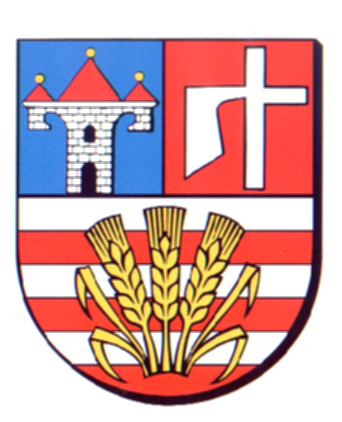 w OpatowieWydział Zarządzania Kryzysowegoul. Sienkiewicza 17, 27-500 Opatów tel./fax 15 868 47 01, 607 350 396, e-mail: pzk@opatow.plOSTRZEŻENIE METEOROLOGICZNEOpatów, dnia 31.10.2022 r.Opracował: WZKK.WOSTRZEŻENIE METEOROLOGICZNE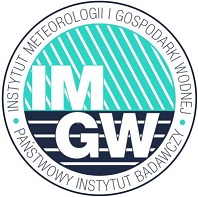 OSTRZEŻENIE 95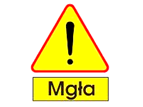 
Zjawisko:  Gęsta mgłaStopień zagrożenia:  1Biuro:IMGW-PIB Biuro Prognoz Meteorologicznych w KrakowieObszar:       województwo świętokrzyskie – powiat opatowskiWażność:   Od: 2022-10-31 godz. 19:00Do: 2022-11-01 godz. 12:00Przebieg:Miejscami prognozuje się gęste mgły ograniczające widzialność od 100 m do 200 m, lokalnie do 50 m.Prawdopodobieństwo:85 %Uwagi:Brak.Czas wydania:2022-10-31 godz. 12:19